Association Cigogne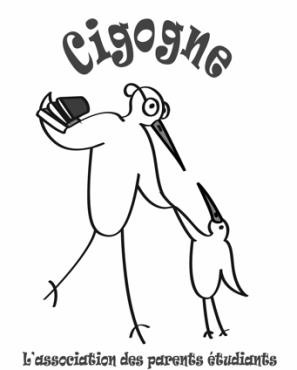 Fiche d'inscription	Année 2023 - 2024SVP ne remplir qu'une seule fiche par famille. Merci d'écrire lisiblement !Le papa (la maman) de mes enfants aimerait recevoir des informations par courriel. OUI 	NON      Quelles sont les activités ou services qui vous intéressent ?   Comment avez-vous entendu parler de l'Association Cigogne ? 	J'accepte que des photos de moi (OUI 	NON ) et de mes enfants (OUI 	NON ) Prises lors des activités soient affichées sur le site internet de l'association.JE CONSENS À RÉCEVOIR LES COMMUNICATIONS COURRIELS DE L’ASSOCIATION CIGOGNE	(OUI 	NON )    REMPLISEZ ET ENVOYEZ NOUS CETTE FICHE ACCOMPAGNÉE DE VOTRE                                  CONFIRMATION D’INSCRIPTION DANS UN ÉTABLISSEMENT SCOLAIREDate : 		Signature : 	Note : Les renseignements fournis sont utilisés uniquement au sein de l'association afin de mieux connaître les membres et de pouvoir les contacter.Nom et PrénomUniversité/Cégep/AutreCourrier institutionnel@Domaine d'étudesNiveauCertificat 	Bac 	Maîtrise  Doctorat  Autre Certificat 	Bac 	Maîtrise  Doctorat  Autre Certificat 	Bac 	Maîtrise  Doctorat  Autre                    AdresseTéléphoneEnfant(s) (Si l'enfant n'est pasencore né, écrire la date prévue de l'accouchement.)Prénom	                Date de naissance	                       FM    Prénom	                Date de naissance	                       FM    Prénom	                Date de naissance	                       FM    Enfant(s) (Si l'enfant n'est pasencore né, écrire la date prévue de l'accouchement.)Prénom	                Date de naissance	                       FM  Prénom	                Date de naissance	                       FM     Prénom	                Date de naissance	                       FM  Prénom	                Date de naissance	                       FM     Prénom	                Date de naissance	                       FM  Prénom	                Date de naissance	                       FM     Je suis monoparentaleOUI 	NON OUI 	NON OUI 	NON Nom et PrénomAdresse électroniqueCafé rencontreSoutien individuelSorties familialesAteliers Parents-EnfantsCuisine collectiveVestiaireGroupe des papasCours de premiers soins